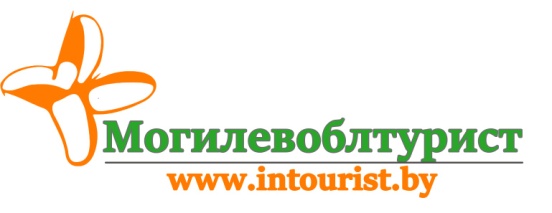 Маршрут: Могилев - Гомель – Ветка - Ботвиново- Могилев 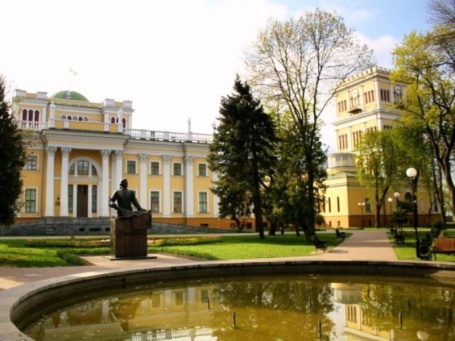 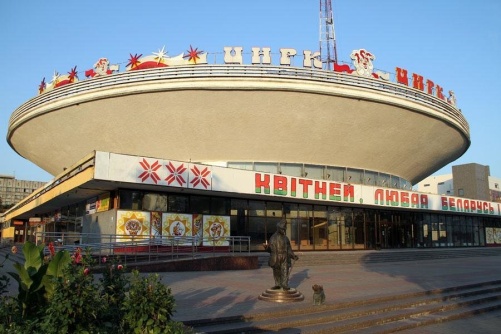 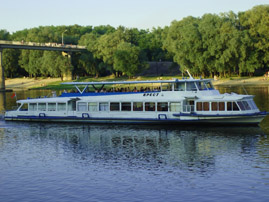 Город над Сожем Гомель - один из старейших городов Беларуси второй по значимости в Республике Беларусь. Название Гомель происходит, вероятно, от старославянского гомь - возвышенность, сухое место. Город возник в конце 1-го тысячелетия на земле радимичей при впадении р. Гомий (Гомеюк) в Сож. Впервые в письменных источниках он упоминается в Ипатьевской летописи под . как владение черниговского князя. Летописные названия - Гомий, Гомье, Гомей.18.02.2023 годаПРОГРАММА ТУРАСтоимость программы: (группа 17+ чел.) - 85,00 руб. взрослые. 80,00 руб.школьники  В стоимость программы включено: транспортное обслуживание автобусом,экскурсионное обслуживание по маршруту с входными билетамиДополнительно оплачивается: анимационная программа с дегустацией – 25,0 руб./взр.; 10,0 руб./шк. 07.00 - выезд из Могилева. Путевая информация.10.00 – 11.00 Прибытие в г. Гомель. Обзорная автобусно-пешеходная экскурсия по городу.  Самобытную  живописность предают городу здания XIX-XX в.в.- прекрасные образцы модерна.
11.00 –12.30 Посещение дворца Румянцевых-Паскевичей. Экскурсия по Центральной части + Башня Дворца.
12:30 – 13:30 Экскурсия по Гомельскому парку - памятник ландшафтной архитектуры XIX столетия и ботанический памятник природы республиканского значения. Экскурсия знакомит с историей создания гомельского парка, архитектурными сооружениями на его территории (собор Святых Петра и Павла, Зимний сад, Башня обозрения, часовня и усыпальница князей Паскевичей), редкими  реликтовыми насаждениями.14.00 – 14.50 Переезд в Ветку. Путевая информация по маршруту следования.15.00 – 16.00 Посещение «Ветковского музея старообрядчества и белорусских традиций». Переезд в д. Ботвиново. Путевая информация по маршруту следования.17:00 – 19:00 Анимационная программа с дегустацией.
Давняя пословица гласит: «Хлеб — всему голова». В небольшой деревеньке под Чечерском вот уже четвертый год работает место, которое полностью оправдывает эту поговорку - "Музей хлеба". Но это необычный музей. Во время посещения музея Вы поучаствуете в интереснейшем этнографическом представлении, а также продегустируете оригинальные белорусские угощения - дополнительно обедать уже не потребуется!19.30 - Отправление в Могилев, по желанию просмотр видео.22.00 – Прибытие группы домой.